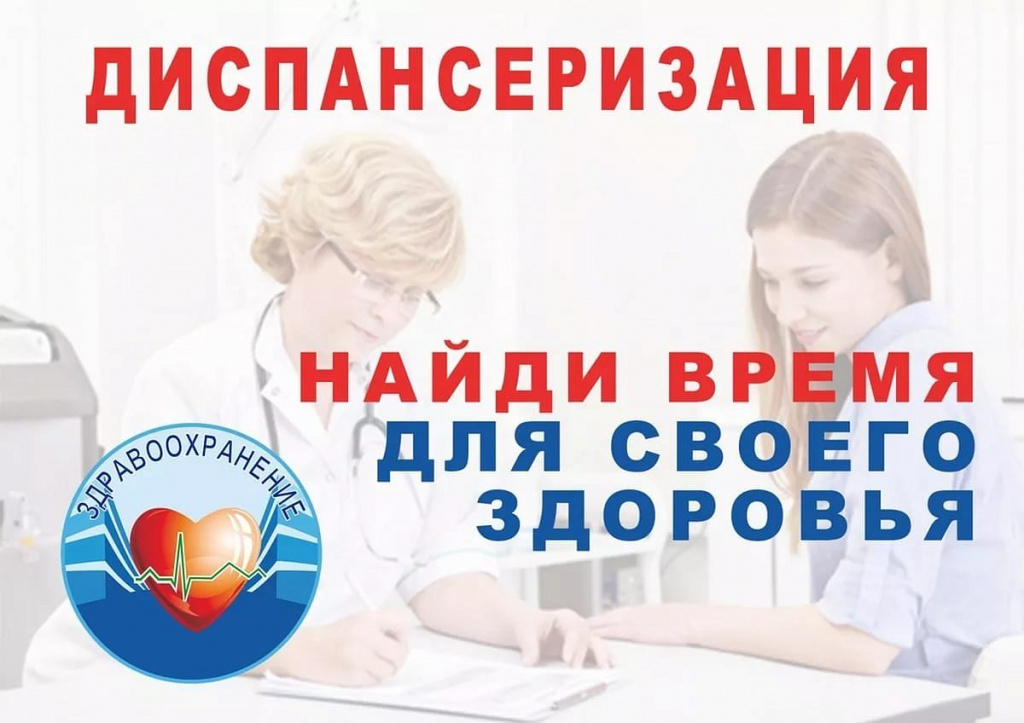 График работы ГУЗ  «Тереньгульская районная больница» в субботние дни в августе 2019 года для прохождения диспансеризации взрослого населенияГрафик работы ГУЗ  «Тереньгульская районная больница» в субботние дни в августе 2019 года для прохождения диспансеризации взрослого населенияГрафик работы ГУЗ  «Тереньгульская районная больница» в субботние дни в августе 2019 года для прохождения диспансеризации взрослого населенияДата, местоСпециалистЗона обслуживания3 августа 2019 г. с 9.00 до 13.00р.п.Тереньга поликлиникаВрач участковый терапевт участок №2 р.п.Тереньга Хренов С.Н., участковая  медицинская сестра Преснякова Л.Вр.п. Тереньга3 августа 2019 г. с 9.00 до 13.00р.п.Тереньга поликлиникаВрач участковый терапевт участок №2 р.п.Тереньга Хренов С.Н., участковая  медицинская сестра Преснякова Л.Вс. Молвино3 августа 2019 г. с 9.00 до 13.00р.п.Тереньга поликлиникаВрач участковый терапевт участок №2 р.п.Тереньга Хренов С.Н., участковая  медицинская сестра Преснякова Л.Вст. Молвино3 августа 2019 г. с 9.00 до 13.00р.п.Тереньга поликлиникаВрач участковый терапевт участок №2 р.п.Тереньга Хренов С.Н., участковая  медицинская сестра Преснякова Л.Вс. Назайкино3 августа 2019 г. с 9.00 до 13.00р.п.Тереньга поликлиникаВрач участковый терапевт участок №2 р.п.Тереньга Хренов С.Н., участковая  медицинская сестра Преснякова Л.Вс.  Языково3 августа 2019 г. с 9.00 до 13.00р.п.Тереньга поликлиникаВрач участковый терапевт участок №2 р.п.Тереньга Хренов С.Н., участковая  медицинская сестра Преснякова Л.Вс. Федькино10 августа 2019 г. с 9.00 до 13.00с.Ясашная Ташла ОВОПВрач общей практики Богаченко А.В.с.Ясашная Ташла 10 августа 2019 г. с 9.00 до 13.00с.Ясашная Ташла ОВОПВрач общей практики Богаченко А.В.Риновка10 августа 2019 г. с 9.00 до 13.00с.Ясашная Ташла ОВОПВрач общей практики Богаченко А.В.Риновский хутор10 августа 2019 г. с 9.00 до 13.00с.Ясашная Ташла ОВОПВрач общей практики Богаченко А.В.п.Конный обоз10 августа 2019 г. с 9.00 до 13.00с.Ясашная Ташла ОВОПВрач общей практики Богаченко А.В.п.Мочилки17 августа 2019 г. с 9.00 до 13.00р.п.Тереньга поликлиникаВрач участковый терапевт участок №3 р.п.Тереньга Головин В.А.,  участковая  медицинская сестра Нарчева М.Н.с. Красноборск17 августа 2019 г. с 9.00 до 13.00р.п.Тереньга поликлиникаВрач участковый терапевт участок №3 р.п.Тереньга Головин В.А.,  участковая  медицинская сестра Нарчева М.Н.с. Зеленец17 августа 2019 г. с 9.00 до 13.00р.п.Тереньга поликлиникаВрач участковый терапевт участок №3 р.п.Тереньга Головин В.А.,  участковая  медицинская сестра Нарчева М.Н.с. Тумкино17 августа 2019 г. с 9.00 до 13.00р.п.Тереньга поликлиникаВрач участковый терапевт участок №3 р.п.Тереньга Головин В.А.,  участковая  медицинская сестра Нарчева М.Н.с. Михайловка17 августа 2019 г. с 9.00 до 13.00р.п.Тереньга поликлиникаВрач участковый терапевт участок №3 р.п.Тереньга Головин В.А.,  участковая  медицинская сестра Нарчева М.Н.с. Гавриловка,17 августа 2019 г. с 9.00 до 13.00р.п.Тереньга поликлиникаВрач участковый терапевт участок №3 р.п.Тереньга Головин В.А.,  участковая  медицинская сестра Нарчева М.Н.с. Елшанка17 августа 2019 г. с 9.00 до 13.00р.п.Тереньга поликлиникаВрач участковый терапевт участок №3 р.п.Тереньга Головин В.А.,  участковая  медицинская сестра Нарчева М.Н.с. Калиновка17 августа 2019 г. с 9.00 до 13.00р.п.Тереньга поликлиникаВрач участковый терапевт участок №3 р.п.Тереньга Головин В.А.,  участковая  медицинская сестра Нарчева М.Н.с.Скрипино24 августа 2019 г. с 9.00 до 13.00р.п.ТереньгаполиклиникаВрач участковый терапевт участок №1 р.п.Тереньга Янкина Т.В., участковая  медицинская сестра Храмова Т.В.р.п. Тереньга24 августа 2019 г. с 9.00 до 13.00р.п.ТереньгаполиклиникаВрач участковый терапевт участок №1 р.п.Тереньга Янкина Т.В., участковая  медицинская сестра Храмова Т.В.с. Гладчиха24 августа 2019 г. с 9.00 до 13.00р.п.ТереньгаполиклиникаВрач участковый терапевт участок №1 р.п.Тереньга Янкина Т.В., участковая  медицинская сестра Храмова Т.В.с. Байдулино31 августа 2019 г. с 9.00 до 13.00с.Большая Борла ОВОПВрач общей практики Копытина Г.П.с.Большая Борла31 августа 2019 г. с 9.00 до 13.00с.Большая Борла ОВОПВрач общей практики Копытина Г.П.с.Сосновка31 августа 2019 г. с 9.00 до 13.00с.Большая Борла ОВОПВрач общей практики Копытина Г.П.с.Белогорское31 августа 2019 г. с 9.00 до 13.00с.Большая Борла ОВОПВрач общей практики Копытина Г.П.с.Алешкино31 августа 2019 г. с 9.00 до 13.00с.Большая Борла ОВОПВрач общей практики Копытина Г.П.с.Еремкино